Ф А1.1-26-114Завідувач кафедри ХПСіН, професор				В.С. Кисличенко Обсяг роботи студентів в годинахПримітка. Оцінювання поточного рейтингу (ПР) студентів на кожному занятті здійснюється згідно обсягу засвоєння матеріалу за шкалою: 0-60% – 0 балів, 61-73% – 1 бал, 74-100% – 2 бали. Оцінювання ЗМ №1, №2 здійснюється за сумою поточного рейтингу та контрольних робіт з модулів.Рейтинг з модулю 1 (М 1) (за семестр) = ЗМ №1 + ЗМ № 2 + Підсумковий контроль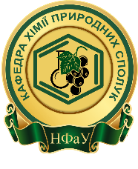 КАЛЕНДАРНО-ТЕМАТИЧНИЙ ПЛАН ПРАКТИЧНИХ ЗАНЯТЬз дисципліни «НУТРИЦІОЛОГІЯ» для студентів 4 курсу факультету фармацевтичних технологій та менеджменту заочної форми навчання галузі знань 22 Охорона здоров'я спеціальності 226 «Фармація» освітньої програми «Фармація, для осіб, що мають освітньо-кваліфікаційний «спеціаліст»»Фс16(4,5з)дв 1а, 1б(весняний семестр, 2019-2020 н.р.)КАЛЕНДАРНО-ТЕМАТИЧНИЙ ПЛАН ПРАКТИЧНИХ ЗАНЯТЬз дисципліни «НУТРИЦІОЛОГІЯ» для студентів 4 курсу факультету фармацевтичних технологій та менеджменту заочної форми навчання галузі знань 22 Охорона здоров'я спеціальності 226 «Фармація» освітньої програми «Фармація, для осіб, що мають освітньо-кваліфікаційний «спеціаліст»»Фс16(4,5з)дв 1а, 1б(весняний семестр, 2019-2020 н.р.)КАЛЕНДАРНО-ТЕМАТИЧНИЙ ПЛАН ПРАКТИЧНИХ ЗАНЯТЬз дисципліни «НУТРИЦІОЛОГІЯ» для студентів 4 курсу факультету фармацевтичних технологій та менеджменту заочної форми навчання галузі знань 22 Охорона здоров'я спеціальності 226 «Фармація» освітньої програми «Фармація, для осіб, що мають освітньо-кваліфікаційний «спеціаліст»»Фс16(4,5з)дв 1а, 1б(весняний семестр, 2019-2020 н.р.)КАЛЕНДАРНО-ТЕМАТИЧНИЙ ПЛАН ПРАКТИЧНИХ ЗАНЯТЬз дисципліни «НУТРИЦІОЛОГІЯ» для студентів 4 курсу факультету фармацевтичних технологій та менеджменту заочної форми навчання галузі знань 22 Охорона здоров'я спеціальності 226 «Фармація» освітньої програми «Фармація, для осіб, що мають освітньо-кваліфікаційний «спеціаліст»»Фс16(4,5з)дв 1а, 1б(весняний семестр, 2019-2020 н.р.)КАЛЕНДАРНО-ТЕМАТИЧНИЙ ПЛАН ПРАКТИЧНИХ ЗАНЯТЬз дисципліни «НУТРИЦІОЛОГІЯ» для студентів 4 курсу факультету фармацевтичних технологій та менеджменту заочної форми навчання галузі знань 22 Охорона здоров'я спеціальності 226 «Фармація» освітньої програми «Фармація, для осіб, що мають освітньо-кваліфікаційний «спеціаліст»»Фс16(4,5з)дв 1а, 1б(весняний семестр, 2019-2020 н.р.)№ з/пДатаТема заняттяОбсяг у годинах, вид заняттяОбсяг у годинах, вид заняттяСистема оцінювання знань, балиСистема оцінювання знань, балиСистема оцінювання знань, бали№ з/пДатаТема заняттяОбсяг у годинах, вид заняттяОбсяг у годинах, вид заняттяminmaxmaxЗмістовий модуль 1. Нутрієнти, їх вміст у харчових продуктах. Раціон харчування, харчовий статус, дієтичні добавки.Змістовий модуль 1. Нутрієнти, їх вміст у харчових продуктах. Раціон харчування, харчовий статус, дієтичні добавки.Змістовий модуль 1. Нутрієнти, їх вміст у харчових продуктах. Раціон харчування, харчовий статус, дієтичні добавки.Змістовий модуль 1. Нутрієнти, їх вміст у харчових продуктах. Раціон харчування, харчовий статус, дієтичні добавки.Змістовий модуль 1. Нутрієнти, їх вміст у харчових продуктах. Раціон харчування, харчовий статус, дієтичні добавки.Змістовий модуль 1. Нутрієнти, їх вміст у харчових продуктах. Раціон харчування, харчовий статус, дієтичні добавки.Змістовий модуль 1. Нутрієнти, їх вміст у харчових продуктах. Раціон харчування, харчовий статус, дієтичні добавки.Змістовий модуль 1. Нутрієнти, їх вміст у харчових продуктах. Раціон харчування, харчовий статус, дієтичні добавки.1.27.05Нутриціологія: предмет, мета та завдання. основні терміни та поняття нутриціології. роль харчування у забезпеченні процесів життєдіяльності організму. Нутриціологія: предмет, мета та завдання. основні терміни та поняття нутриціології. роль харчування у забезпеченні процесів життєдіяльності організму. 4ПЗ1222.28.05Харчування: сучасні підходи, принципи, рекомендації. Макронутрієнти. Мікронутрієнти. Нетрадиційні (альтернативні) види харчування. Дієтичні добавки. харчові продукти для спеціального дієтичного споживання. функціональні харчові продуктиХарчування: сучасні підходи, принципи, рекомендації. Макронутрієнти. Мікронутрієнти. Нетрадиційні (альтернативні) види харчування. Дієтичні добавки. харчові продукти для спеціального дієтичного споживання. функціональні харчові продукти4ПЗ1222.28.05Підсумковий контроль засвоєння ЗМ 1Підсумковий контроль засвоєння ЗМ 14ПЗ162626Всього за ЗМ 1:Всього за ЗМ 1:Всього за ЗМ 1:Всього за ЗМ 1:Всього за ЗМ 1:183030Змістовий модуль 2. Нутритивна корекція захворювань.Змістовий модуль 2. Нутритивна корекція захворювань.Змістовий модуль 2. Нутритивна корекція захворювань.Змістовий модуль 2. Нутритивна корекція захворювань.Змістовий модуль 2. Нутритивна корекція захворювань.Змістовий модуль 2. Нутритивна корекція захворювань.Змістовий модуль 2. Нутритивна корекція захворювань.Змістовий модуль 2. Нутритивна корекція захворювань.3.29.05Нутрієнтна корекція при харчовій непереносимості та харчової алергії, цукровому діабеті, захворювань шлунково-кишкового тракту.Нутрієнтна корекція при харчовій непереносимості та харчової алергії, цукровому діабеті, захворювань шлунково-кишкового тракту.2ПЗ1223.29.05Нутрієнтна корекція захворювань серцево-судинної системи, сечовивідної системи та опорно-рухового апарату.Нутрієнтна корекція захворювань серцево-судинної системи, сечовивідної системи та опорно-рухового апарату.2ПЗ1224.29.05Підсумковий контроль засвоєння ЗМ 2Підсумковий контроль засвоєння ЗМ 22ПЗ1626264.29.05Всього за ЗМ 2:Всього за ЗМ 2:2ПЗ1830304.29.05Підсумковий модульний контроль з модуля 1: «Нутрієнти, їх вміст у харчових продуктах. Раціон харчування, харчовий статус, дієтичні добавки. Нутритивна корекція захворювань.»Підсумковий модульний контроль з модуля 1: «Нутрієнти, їх вміст у харчових продуктах. Раціон харчування, харчовий статус, дієтичні добавки. Нутритивна корекція захворювань.»2ПЗ254040Всього за вивчення модуля 1Всього за вивчення модуля 1Всього за вивчення модуля 1Всього за вивчення модуля 1ПЗ-1261100100ВсьогоКредитиЛекціїСемінарські заняттяПрактичнізаняттяСамостійна роботаНаціональна шкала903,06-1272Залік(91-зарах-А)% засвоєння матеріалу з контрольних робітЗМ № 1Бали% засвоєння матеріалу з контрольних робітЗМ № 2Бали% засвоєння матеріалу Підсумковий контрольБали90-10024-2690-10024-2690-10036-4074-8920-2374-8920-2374-8931-3561-7316-1961-7316-1961-7325-300-600-150-600-150-600-24